St Jérôme, le 2 mai 2022À toutes les membres,Conformément aux statuts et règlement du syndicat et la politique d’élection, nous vous avisons qu’il y aura élection pour le comité Vérification Interne lors du Conseil Intermédiaire du 17 mai 2022. Voici les postes en élections et la durée des mandats :comité Vérification Interne : 3 membres et 2 substituts, mandat de 3 ansMarche à suivreChaque candidate doit être membre en règle du syndicat FIQ – Syndicat des professionnelles en soins des Laurentides. Elle doit remplir le formulaire de mise en candidature prévu à cet effet et le retourner (les signatures électroniques sont autorisées), avant le 12 mai 2022, à 9 :00 à :		Isabelle Thibault 		Secrétaire (responsable de l’élection)	secretaire@fiqspsl.com Les candidates peuvent obtenir copie du formulaire de mise en candidature aux bureaux syndicaux de l’unité local ou en contactant Isabelle Thibault au secretaire@fiqspsl.com La candidate doit être appuyée de deux (2) membres du syndicat ;La candidate doit signer le formulaire de mise en candidature comme preuve de son consentement et spécifier le poste auquel elle aspire ;La candidate peut accompagner sa mise en candidature d’un texte de présentation d’au maximum 300 mots. Une version électronique serait préférable (le texte peut être joint dans le courriel) ;La candidate peut accompagner sa mise en candidature d’une photo en format jpeg ;Les publicités doivent être approuvées par le responsable de l’élection avant leur diffusion sur n’importe quelle plateforme (Web, Facebook ou autres).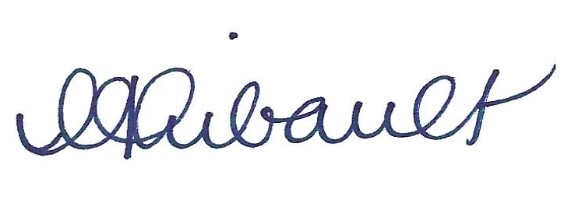 Isabelle ThibaultSecrétaireÉligibilité :être membre en règle du FIQ – Syndicat des professionnelles en soins des LaurentidesMerci d’écrire lisiblement :	Nom :	Prénom :	Date de naissance :	    Titre d’emploi :	_______Adresse : _____________________________________________________________________________________________Adresse courriel : _____________________________________________________________________________________Nom de l’unité locale :	_________________________Secteur (Nord-Centre-Sud) :	_________________________Je pose ma candidature au poste : _________________________________________Candidature proposée par : 1___________________________________________________________________________________________________Nom	                                           Unité locale	                                         Signature2 ___________________________________________________________________________________________________Nom	                                           Unité locale	                                         Signature________________________________________________Signature de la candidateRetournez ce formulaire, avant le 12 mai 2022 à 9h, par courriel à Isabelle Thibault, secretaire@fiqspsl.com Les candidates peuvent accompagner leur mise en candidature d’un texte de présentation d’au maximum 300 mots. Une version électronique serait préférable, mais vous pouvez aussi utiliser l’espace ci-après :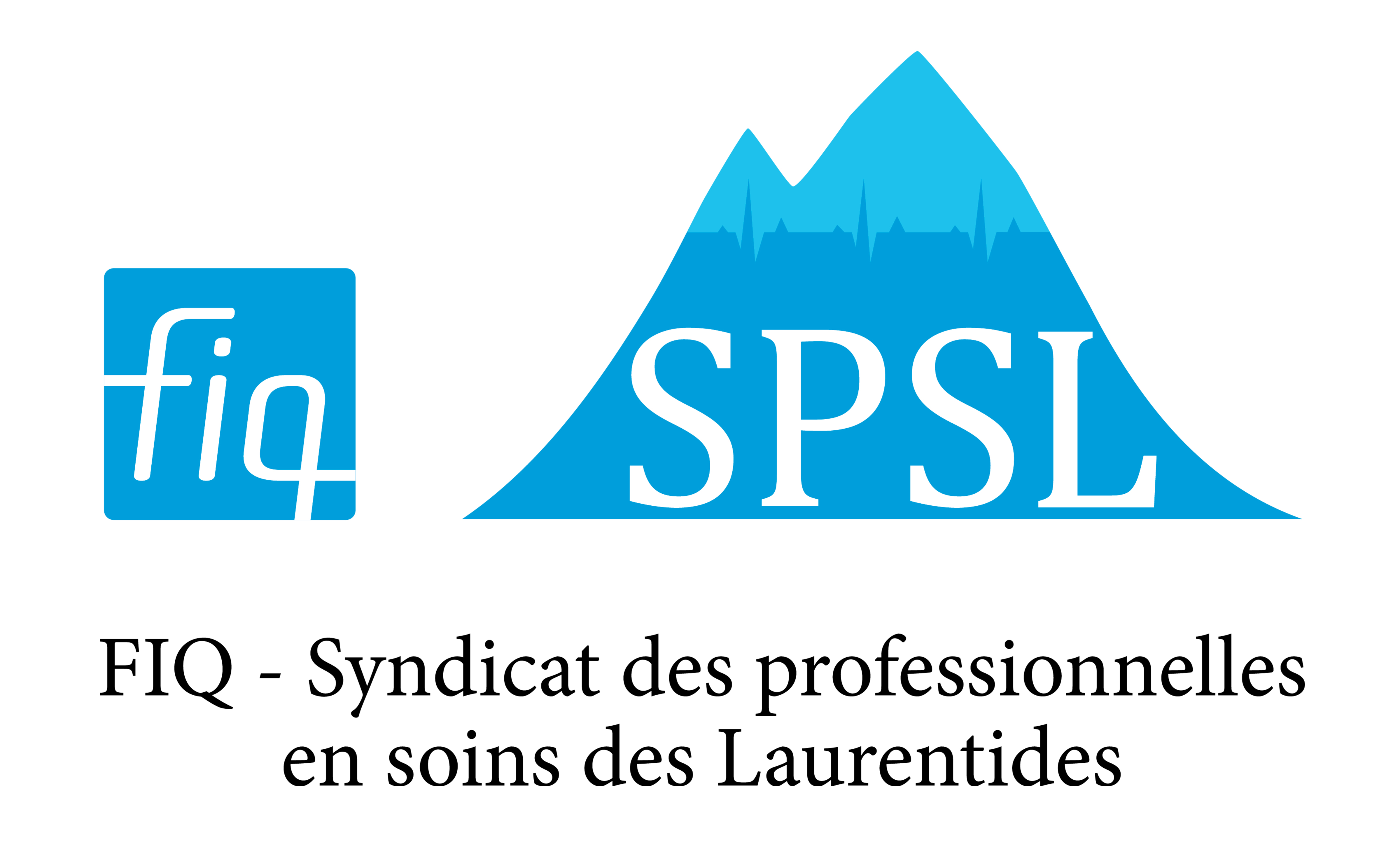 AVIS D’ÉLECTION : Comité Vérification InterneVote au Conseil Intermédiaire du 17 mai 2022 FORMULAIRE DE MISE EN CANDIDATURE ESPACE RÉSERVÉ AU RESPONSABLE D’ÉLECTIONESPACE RÉSERVÉ AU RESPONSABLE D’ÉLECTIONESPACE RÉSERVÉ AU RESPONSABLE D’ÉLECTIONFORMULAIRE DE MISE EN CANDIDATURE Candidate                    Proposeures           Membre en règle       Documents                Photo            FORMULAIRE DE MISE EN CANDIDATURE Vérifié par :FORMULAIRE DE MISE EN CANDIDATURE Date :